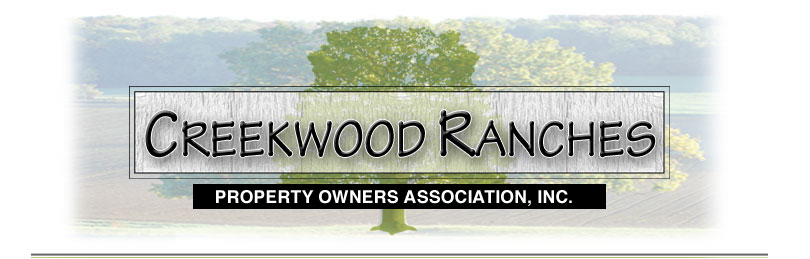                            Quarterly Meeting   02/11/2019  4029 Fire Candle    Call to Order President Bill Banfield III called the meeting to order at 7:03 p.m.Roll CallPresent: Bill Banfield, Gurney King, Greg Senulis, Eric Siebold, Dr. Denise Kern, John Ousset, Terry Peel,Marilyn Salazar,                 Absent: Jean Potter               Guests: Paulette Standard, Barbara Senulis            Read and Approve Quarterly Meeting Minutes 11.15.18Secretary Marilyn Salazar read Minutes from 11.15.18 Quarterly Meeting.   Gurney King moved to approve the Minutes, Denise Kern seconded, and the Minutes were approved.Treasurer Report At the request of new Treasurer, Marilyn Salazar, former Treasurer Paulette Standard presented the Financials, and explained that while there was a slight (category only) error on the 10.27.18 Financials presented at the Annual Meeting, when the Bookkeeper attempted to adjust the categories, it became too difficult to correct, due to entries which had been made beyond that date.  The Financials presented at the Annual Meeting will stand as approved, as the Total Balance remains the same, regardless of the category discrepancy.  The Balance Sheet dtd. 02.11.19 indicates total current assets of Checking Account $13,727.92 and $25,298.98 CD, for a total of $39,026.90.Old BusinessMonthly Newsletter via eBlast    In an effort to facilitate regular communication within the Creekwood Ranches, Terry Peel volunteered to create a quarterly eBlast to provide pertinent information to all property owners.  Denise Kern motioned to approve, Gurney King seconded, and the Motion passed.New Sign for Entrance    Terry and Jean Potter created/ installed an attractive new entrance sign for $195.Deer Park Sign   Due to the deterioration of the two Deer Park signs, Terry and Jean Potter have offered to create and install one attractive new comprehensive rules sign for the park for $100.  Denise Kern motioned to approve, Eric Siebold seconded, and the motion passed to build/install a new sign.Procedural Guide for New POA Board Members   Paulette Standard will work with Marilyn Salazar to develop and publish a Guide with Responsibilities/Time Line for all current and future board members.Audit of Financials   Outgoing Treasurer, Paulette Standard, requested an audit of Financials.   Gurney King met with Paulette Standard and Marilyn Salazar to audit accounting procedures.  It was noted that key procedures, (transactions recorded in detail in check register as well as in QuickBooks by an independent bookkeeper, reconciliation to bank statements monthly, as well as generation of P/L Balance Sheet which matches the changes in the bank account) are being followed.  Adequate detailed information is being retained to address concerns regarding any specific expenditure.Neighborhood Decal    In an effort to promote community awareness and reduce crime, John Ousset has created a sample Decal approximately 3” wide x 1.5” tall to be displayed on vehicles to establish residency in our subdivision.  Cost is $165. to order a quantity of 500.  Gurney King motioned to approve the purchase, Denise Kern seconded, and the motion to purchase was approved.  Decals can be sent by mail with the 2019 Dues Assessment in May, and will also be available for distribution at the Annual Meeting on 10/26/2019.Hwy # 46 at Creekwood Ranches EntranceOngoing concern has been expressed for the need for a signal to facilitate safe ingress/egress for our residents as traffic continues to increase daily, particularly at am/pm rush hours.  It is also noted that the incline heading west needs to be leveled for safety.  President Bill Banfield, (a former SAPD accident investigator) together with Gurney King and Greg Senulis, will compose a letter to TXDOT requesting a signal.New BusinessPosting of Financials to Website    Since there is no legal requirement to post Financials to our website, it has been proposed that all Financials be removed, with property owners encouraged to request Financials from our Bookkeeper, as needed.  Terry Peel motioned to approve, Gurney King seconded, and the motion passed.  All Financials previously posted to the website will be removed.Annual Garage Sale 05/18/2019    Jean Potter has the Banner, and can change the date annually.  Paulette Standard will post date on Next Door website.  John Ousset will post on FaceBook MarketPlace.  The date will also be announced via eBlast.Variance Letter     If any new construction was not approved by the Architectural Committee after the Annual Meeting in 10/2017 due to the attorney’s comments, a request should be sent from the property owner to the Architectural Committee for consideration of approval of any variance(s).Garbage Collection    Hill Country Waste Solutions is now available as a new option for garbage collection, in addition to other companies already servicing the subdivision.Annual Dues Assessment LetterPaulette Standard and Marilyn Salazar will work with Barbara’s Bookkeeping to prepare annual dues invoices to be mailed approximately May 1, 2019, with Annual Dues payable by June 1, 2019.Motion to Close  Terry Peel moved to close the meeting, Eric Seibold seconded and the meeting was adjourned at 8:51 p.m.Next Meeting Date  05/13/19  7:00 p.m.Marilyn Salazar, Secretary                                            Bill Banfield III, President